Opportunities Unlimited for the BlindPresents:Cooking Up the HolidaysVirtual Version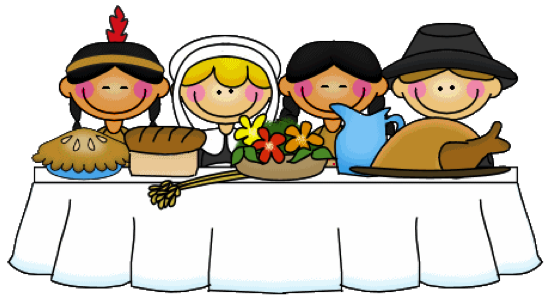 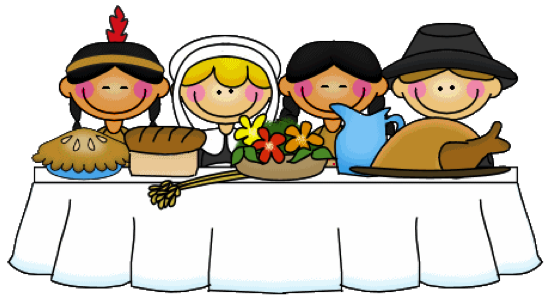 Thanksgiving - November 14th 11 AMMashed Potatoes, Green Bean Casserole and Pumpkin PuffsChristmas Holiday Season  - December 19th 11 AMCookies and OrnamentsLed by OUB Staff who are blind or low visionTo Register or with questions: email Gwen Botting, gwen@oubmichigan.orgTHIS EVENT IS FREE! Some materials are required.  